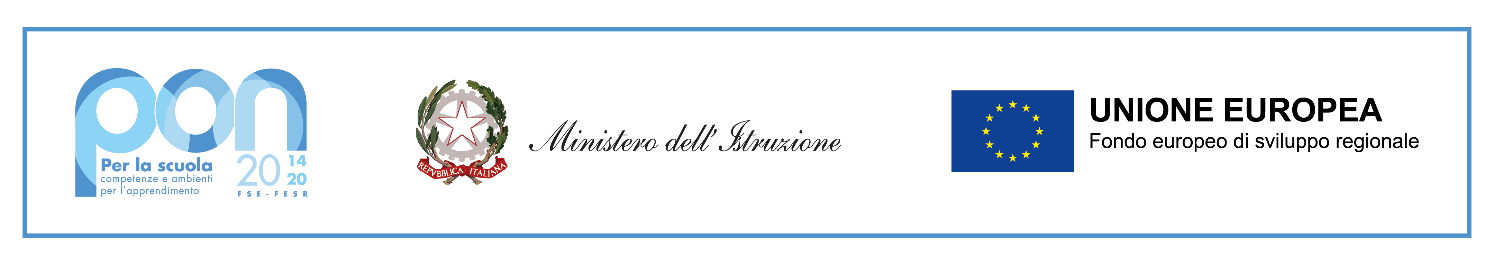 ALLEGATO B.1 TABELLA DI VALUTAZIONE DEI TITOLI AVVISO DI SELEZIONE PER REFERENTE PER IL MONITORAGGIO E LA VALUTAZIONE Per l’attivazione di percorsi formativi afferenti Progetto Fondi Strutturali Europei- Programma Operativo Nazionale “Per la scuola – Competenze e ambienti per l’apprendimento” 2014-2020, Asse I – Istruzione – Fondo Sociale Europeo (FSE) –Asse I –Istruzione-Obiettivi Specifici 10.2– Azione 10.2.2 – Nota di Adesione n. 134894 del 21 novembre 2023 – Decreto del Ministero dell’istruzione e del merito 30 agosto 2023, n. 176- c.d. “Agenda SUDTitolo progetto: EDU FUSIONCNP: 10.2.2A-FSEPON-CA-2024-473 CUP: B24D23002440001GRIGLIE DI VALUTAZIONE REFERENTE PER IL MONITORAGGIO E LA VALUTAZIONE Data, ……………………………………                                                                             	FIRMA	…………………………………………………..ALLEGATO B.2TABELLA DI VALUTAZIONE DEI TITOLI AVVISO DI SELEZIONE PER N. 2 ASSISTENTI AMMINISTRATIVI Per l’attivazione di percorsi formativi afferenti Progetto Fondi Strutturali Europei- Programma Operativo Nazionale “Per la scuola – Competenze e ambienti per l’apprendimento” 2014-2020, Asse I – Istruzione – Fondo Sociale Europeo (FSE) –Asse I –Istruzione-Obiettivi Specifici 10.2– Azione 10.2.2 – Nota di Adesione n. 134894 del 21 novembre 2023 – Decreto del Ministero dell’istruzione e del merito 30 agosto 2023, n. 176- c.d. “Agenda SUDTitolo progetto: EDU FUSIONCNP: 10.2.2A-FSEPON-CA-2024-473 CUP: B24D23002440001ASSISTENTE AMMINISTRATIVOData, ……………………………………                                                                             	FIRMA	…………………………………………………..ISTITUTO COMPRENSIVO STATALE“Paride Del Pozzo” Via S. Spirito, 6 - PIMONTE (NA) - C.A.P.: 80050 - Tel: 0818792130 -  Fax: 0818749957 NAIC86400X@istruzione.it - http://www.icsdelpozzo.edu.it PEC: NAIC86400X@pec.istruzione.itC.MEC. NAIC86400X                                                  C.F. 82008870634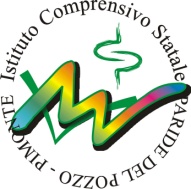 TABELLA VALUTAZIONE TITOLITABELLA VALUTAZIONE TITOLITABELLA VALUTAZIONE TITOLITABELLA VALUTAZIONE TITOLITITOLI  CULTURALIPunti PunteggioAutovalutazionePunteggioriservatoalla ScuolaLaurea di Vecchio Ordinamento*p. 4Laurea triennale nuovo ordinamento * non valutata se successivamente si è conseguita la specialistica/magistrale p. 3Diploma di scuola secondaria superiore e abilitazione all’insegnamento(non valutato se in possesso di titolo superiore coerente con la figura)p.2Anni di anzianità di ruolo nella scuola primaria / secondaria di I gradop. 2 per ogni anno di servizio di ruolo prestato – max 20 p. Corsi di formazione / aggiornamento frequentati in qualità di corsista di almeno 20 ore coerenti con la figura p. 1/ciascun corso- max 5 p.Competenze informatiche certificate p.1 per ogni certificazione  - max 3 p.ESPERIENZE PROFESSIONALIEsperienze in progetti PON/POR come FACILITATORE e/o VALUTATORE p. 2 per ogni esperienza - max 10 p.Esperienze di Tutoraggio progetti europei attinenti alle tematiche dei modulip.2 per progetto – max 6Aver collaborato all’elaborazione dei documenti programmatici relativamente al PTOF/RAV/PdM p. 2 per ogni collaborazione - max 4 p) PUNTEGGIO TOTALEMax 52 puntiISTITUTO COMPRENSIVO STATALE“Paride Del Pozzo” Via S. Spirito, 6 - PIMONTE (NA) - C.A.P.: 80050 - Tel: 0818792130 -  Fax: 0818749957 NAIC86400X@istruzione.it - http://www.icsdelpozzo.edu.it PEC: NAIC86400X@pec.istruzione.itC.MEC. NAIC86400X                                                  C.F. 82008870634TABELLA DI VALUTAZIONE TITOLI TABELLA DI VALUTAZIONE TITOLI TABELLA DI VALUTAZIONE TITOLI TABELLA DI VALUTAZIONE TITOLI TITOLI CULTURALI PuntiPunteggioAutovalutazionePunteggioriservatoalla ScuolaLaurea vecchio ordinamento o specialistica/magistrale in discipline coerenti con la figura Max punti 3Laurea triennale in discipline coerenti con la figura (non valutata se successivamente si è conseguita la specialistica/magistrale) Max punti 2Diploma di scuola secondaria superiore (non valutato se in possesso di titolo superiore coerente con la figura) Max punti 1Corsi di formazione frequentati in qualità di corsista di almeno 20 ore coerenti con la figura Punti 1/ciascun corsoMax punti 5Competenze informatiche certificate Max punti 1TITOLI PROFESSIONALIPuntiEsperienze di assistenza amministrativa nell’ambito della programmazione PON 2007-2013 e 2014-2020 Punti 2/esperienza Max punti 10Esperienze di assistenza amministrativa in progetti europei (diversi dai precedenti) o nazionali/regionali/provinciali/comunali Punti 1/esperienza Max punti 5 Utilizzo di piattaforme online PON/POR/MEPA/ANAC e similari per la gestione e rendicontazione progetti Punti 1/esperienza Max punti 5Anzianità di servizio a tempo indeterminato, in ruolo coerente con la figura Punti 1/esperienza Max punti 5PUNTEGGIO TOTALEMax 34 punti